Приложение 2к решению Муниципального Собранияот _______________ № ______________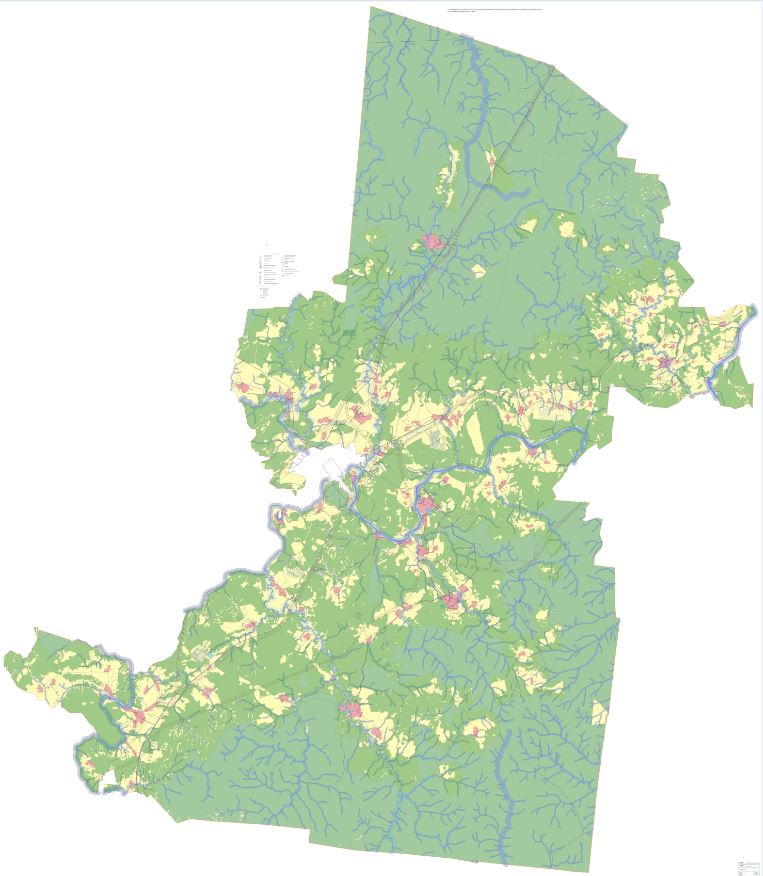 Приложение 2.1к решению Муниципального Собранияот _______________ № ______________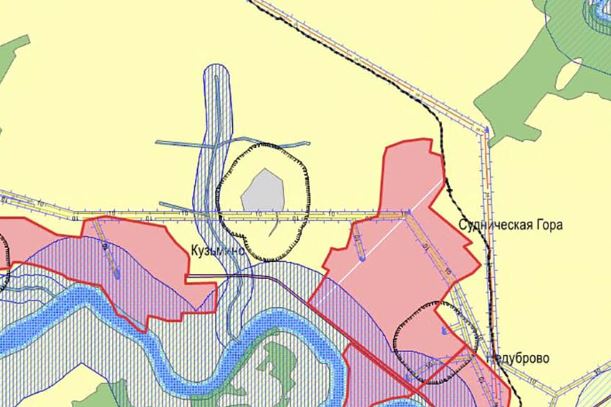 Приложение 2.2к решению Муниципального Собранияот _______________ № ______________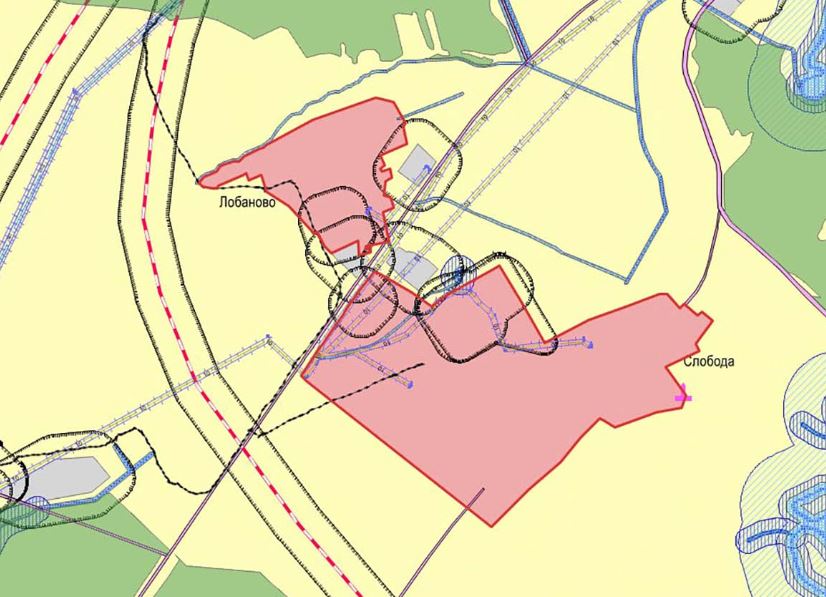 Приложение 2.3к решению Муниципального Собранияот _______________ № ______________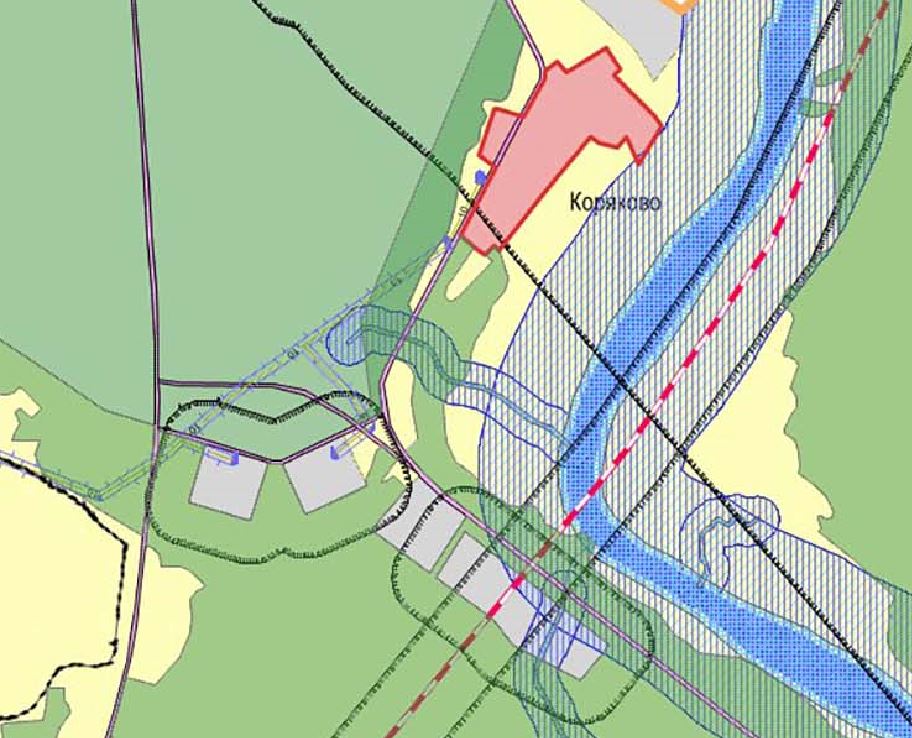 